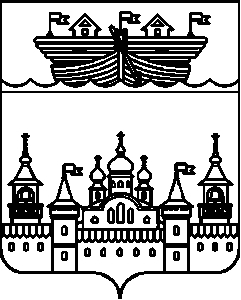 СЕЛЬСКИЙ СОВЕТЕГОРОВСКОГО СЕЛЬСОВЕТАВОСКРЕСЕНСКОГО МУНИЦИПАЛЬНОГО РАЙОНАНИЖЕГОРОДСКОЙ ОБЛАСТИРЕШЕНИЕ20 февраля 2021 года	№ 4О внесении изменений в Состав комиссии по координации работы по противодействию коррупции в Егоровском сельсовете Воскресенского муниципального района Нижегородской области утвержденного решением сельского Совета Егоровского сельсовета Воскресенского муниципального района Нижегородской области от 24 ноября 2017 года № 36В связи с изменением персональных данных консультанта отдела по профилактике коррупционных и иных правонарушений Нижегородской области Костериной Н.В., сельский Совет решил:1.Внести в Состав комиссии по координации работы по противодействию коррупции в Егоровском сельсовете Воскресенского муниципального района Нижегородской области утвержденного решением сельского Совета Егоровского сельсовета Воскресенского муниципального района Нижегородской области от 24 ноября 2017 года № 36 «О координации работы по противодействию коррупции в Егоровском сельсовете Воскресенского муниципального района Нижегородской области» (в ред. решение сельского Совета от 12.10.2020 года № 41), изменение, в части смены фамилии члена комиссии Костериной Натальи Викторовны, консультанта отдела по профилактике коррупционных и иных правонарушений Нижегородской области, с фамилии «Костерина» на фамилию «Кузнецова».2.Обнародовать настоящее решение на информационном стенде в здании администрации сельсовета и на официальном сайте администрации Воскресенского муниципального района.3.Контроль над исполнением настоящего решения оставляю за собой.4.Настоящее решение вступает в силу со дня обнародования.Глава местного самоуправления	В.Б. Миронов